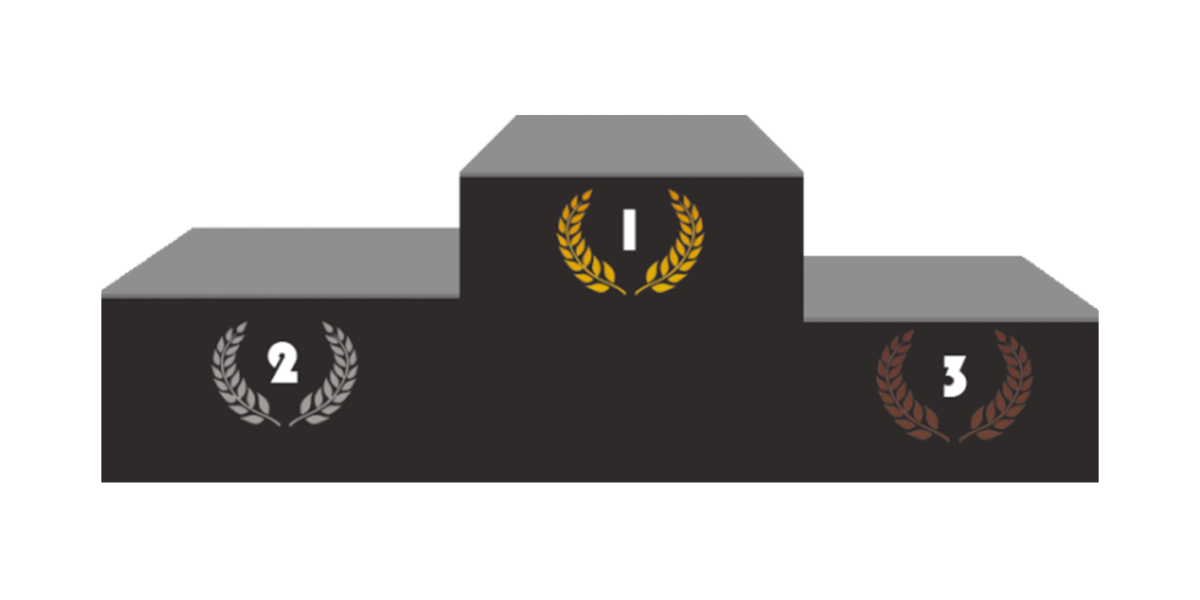 PODIUM PROVISOIRE HACHES PRECISIONMars 2018, suite à l’Open de Ouistréham